APPLICATION FORMDAAD-DIES NATIONAL MULTIPLICATION TRAINING 2022UNIVERSITY OF PROFESSIONAL STUDIES, ACCRA (UPSA)INSTRUCTIONSIt is important that your eligibility for this training course is based on accurate information. Please complete all questions to the best of your knowledge. The completed application form should be submitted to nmt.upsa@upsamail.edu.gh together with following:One-page motivation letter indicating why you would like to attend the training, your departmental and institutional goals for participating in the training;Abridged Curriculum Vitae (CV); andSupport letter from the top management of your institution (e.g., the Vice Chancellor/Rector, the Pro Vice Chancellor/Pro Rector or the Registrar).Please note, your application will not be processed if you do not submit all the relevant documents. PERSONAL INFORMATIONINSTITUTIONAL INFORMATIONCHANGE PROJECTThis training course is intended to help participants to design, implement, monitor and evaluate international partnership projects in their host institutions using project management techniques. As such, participants should have an idea about what project they would like to work on and give a brief description of it by completing the fields below:BENEFITS OF PARTICIPATION IN THE TRAININGDECLARATIONI understand that in order to evaluate my eligibility for this training course, I must provide accurate information. I declare that I have provided all details required and I confirm that the information provided in this application is, to the best of my knowledge, true and correct. I undertake to notify the University of any changes in my circumstances without delay. I understand that false information will invalidate this application.I give my permission for the information provided in this form (and the supporting documentation) to be shared with members of the selection committee of the NMT training course on Project Management as a competitive tool for internationalization of Higher Education Institutions in Ghana.I am happy to be contacted if selected for this training course. ***END****Office Use onlyOffice Use onlyReference No.Title Mr./Mrs./Ms./Miss Dr. Prof.Your Full Name (First name followed by Last name as stated on your ID):Gender:  Male  Female   Prefer not to sayDate of birth:Phone (cell)Email (used for all communications)Alternative email (if any)PositionBriefly describe the main tasks performed in your position:Name of Institution:Ownership of Institution:  Public  Private Name of Centre/Department/Unit:How many people are working in your Centre/Unit/Department?Official Address (Street, post box, postal code, GPS code, city):Office Phone (if any)Does your institution have an international office or similar unit?  Yes  No Has your institution been involved in research/academic projects with international partners?  Yes  NoIf yes, please state some of the international partnership projects (please focus on the most important projects)Does your institution have a policy for international partnership projects?Proposed Project Title:Brief Description of the Project:Project Objectives:Theory of ChangeKey Activities:Expected Outcomes:Estimated Total Cost:Estimated time needed for design and implementationDoes your institution or unit provide a guarantee budget for the development of your project? If yes, specify how much.Why do you want to participate in this training course?Name two goals that your institution or unit is trying to achieve with your participation in this training courseMention two main challenges that this training can help your institution or unit to overcome or addressSignature of Applicant:Date: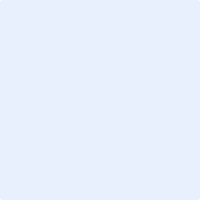 